Prefeitura do Município de São Paulo 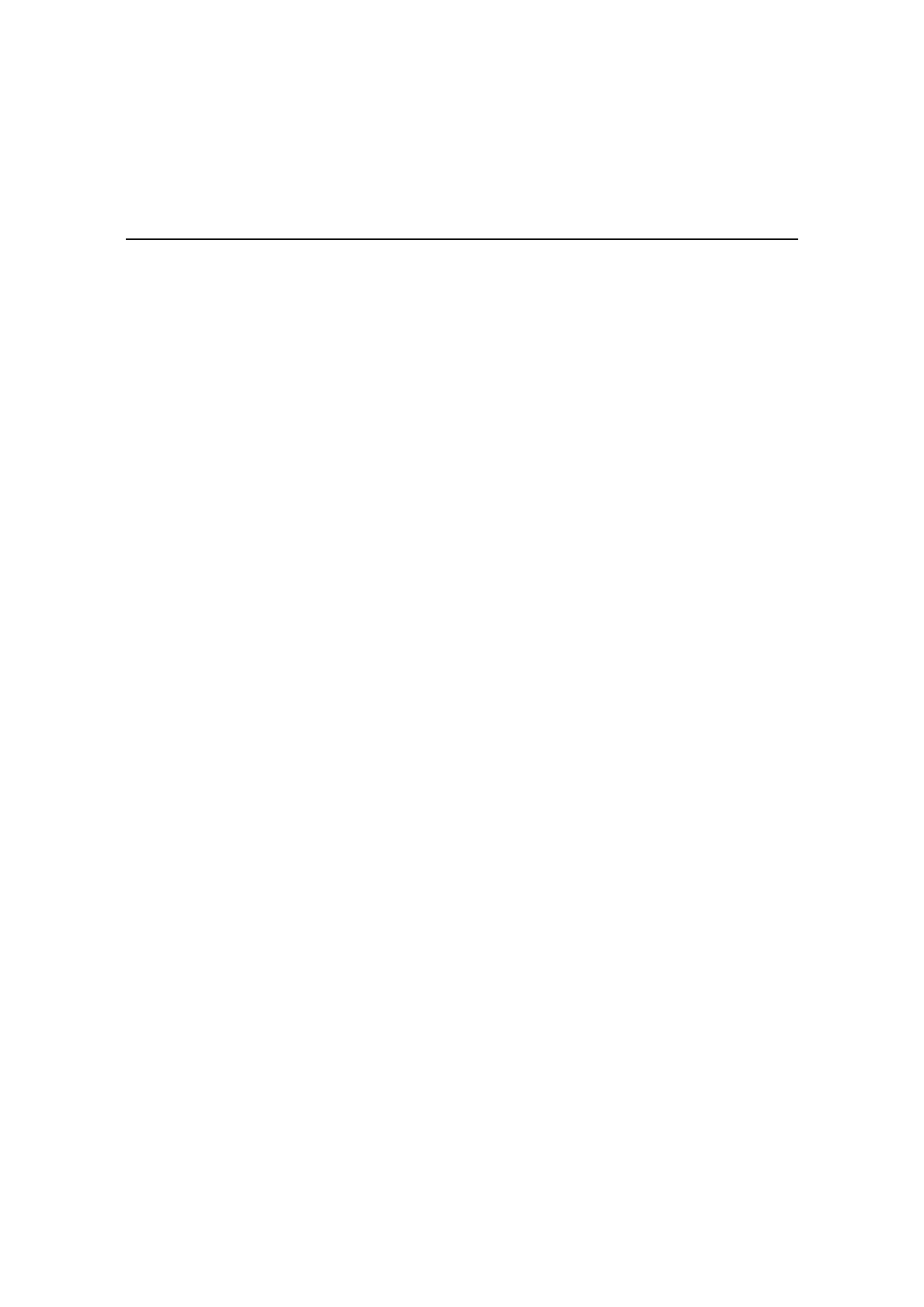 Secretaria Municipal de Cultura Departamento do Patrimônio Histórico Conselho Municipal de Preservação do Patrimônio Histórico, Cultural e Ambiental da Cidade de São Paulo Resolução no. 01/88 Por decisão unânime dos Conselheiros presentes à reunião realizada em 2/11/88, o Conselho Municipal de Preservação do Patrimônio Histórico, Artístico e Ambiental da Cidade de São Paulo - CONPRESP, resolve abrir processo de tombamento do imóvel da Avenida Brigadeiro Luiz Antônio, 42, nos termos e para os fins da Lei 10.032/85, com as alterações introduzidas pela Lei 10.236/86. 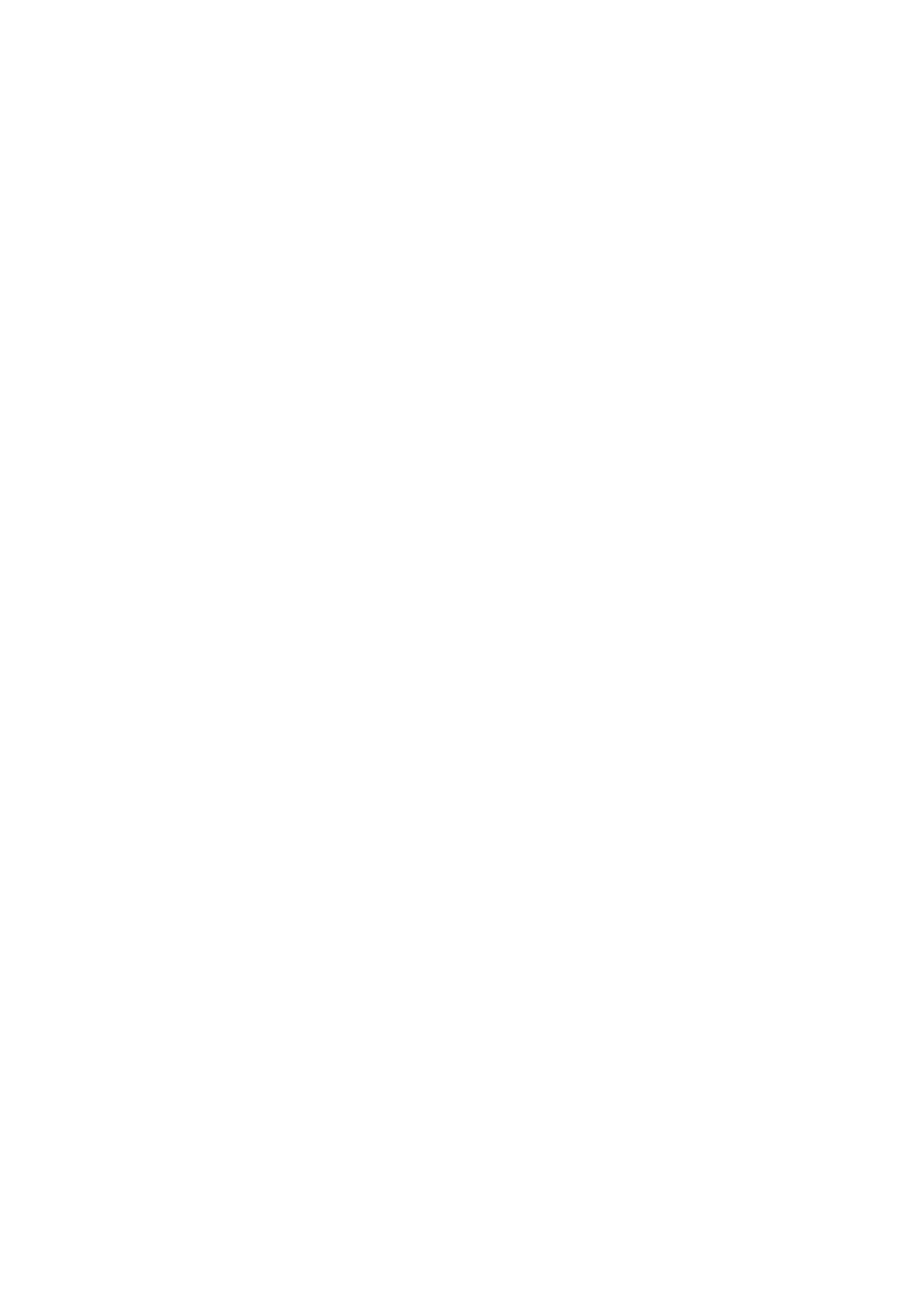 